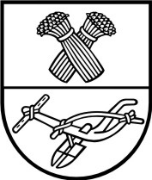 PANEVĖŽIO RAJONO SAVIVALDYBĖS TARYBASPRENDIMASDĖL SENIŪNAIČIŲ RINKIMŲ ORGANIZAVIMO TVARKOS APRAŠO PATVIRTINIMO2023 m. gegužės 18 d. Nr. T-129PanevėžysVadovaudamasi Lietuvos Respublikos vietos savivaldos įstatymo 33 straipsnio 3 dalies 5 punktu, 38 straipsnio 3 ir 10 dalimis, Panevėžio rajono savivaldybės taryba nusprendžia:1. Patvirtinti Seniūnaičių rinkimų organizavimo tvarkos aprašą (pridedama).2. Pripažinti netekusiu galios Panevėžio rajono savivaldybės tarybos 2016 m. gruodžio 22 d. sprendimą Nr. T-223 „Dėl seniūnaičių rinkimų organizavimo tvarkos aprašo patvirtinimo“ su visais vėlesniais papildymais ir pakeitimais.Savivaldybės meras									Antanas PociusPATVIRTINTAPanevėžio rajono savivaldybės tarybos2023 m. gegužės 18 d. sprendimu Nr. T-129SENIŪNAIČIŲ RINKIMŲ ORGANIZAVIMO TVARKOS APRAŠASI SKYRIUSBENDROSIOS NUOSTATOS1. Seniūnaičių rinkimų organizavimo tvarkos aprašas (toliau – aprašas) reglamentuoja Panevėžio rajono savivaldybės administracijos seniūnijų seniūnaitijų (toliau – seniūnaitija) seniūnaičių rinkimo tvarką.2. Seniūnaitijų gyventojai, turintys teisę rinkti Panevėžio rajono savivaldybės (toliau – Savivaldybė) tarybą, Lietuvos Respublikos vietos savivaldos įstatymo ir Savivaldybės tarybos nustatyta tvarka renka gyvenamosios vietovės bendruomenės atstovus – seniūnaičius. 3. Seniūnaitis renkamas 4 metams, bet ne ilgiau negu iki išrinkus Savivaldybės tarybą surengtuose seniūnaičių rinkimuose bus išrinktas seniūnaitis. Jeigu seniūnaitis išrenkamas naujuose seniūnaičio rinkimuose likus ne daugiau kaip metams iki Savivaldybės tarybos rinkimų, artimiausiuose seniūnaičių rinkimuose toje seniūnaitijoje seniūnaitis nerenkamas ir tokio seniūnaičio kadencija trunka iki kitų seniūnaičių rinkimų, tai yra ilgiau negu 4 (ketverius) metus. Seniūnaitis dirba visuomeniniais pagrindais. Seniūnaičiui su jo, kaip seniūnaičio, veikla susijusioms kanceliarijos, pašto, telefono, interneto ryšio, transporto išlaidoms apmokėti, kiek jų nesuteikia ar tiesiogiai neapmoka Savivaldybės administracija, gali būti skiriama išmoka, už kurią atsiskaitoma ne rečiau kaip vieną kartą per metus. Šios išmokos dydį ir atsiskaitymo tvarką nustato Savivaldybės taryba.4. Seniūnaičių rinkimai organizuojami ne vėliau kaip per 6 mėnesius nuo tos dienos, kai į pirmąjį Savivaldybės tarybos posėdį susirenka ir prisiekia išrinktos savivaldybės tarybos nariai. Seniūnaičių rinkimų datą skelbia meras arba mero pavedimu – seniūnas. Seniūnaičių rinkimų data skelbiama ne vėliau kaip likus 15 dienų iki rinkimų dienos.II SKYRIUSKANDIDATŲ Į SENIŪNAIČIUS REGISTRAVIMO TVARKA5. Kandidatus į seniūnaičius gali siūlyti tik tos seniūnaitijos, kurioje renkamas seniūnaitis, gyventojai, bendruomeninės organizacijos.6. Kandidatu į seniūnaičius gali būti pilnametis seniūnaitijos gyventojas, deklaravęs gyvenamąją vietą toje seniūnaitijoje, kurioje jo kandidatūra siūloma į seniūnaičius.7. Seniūnaičiu negali būti renkamas asmuo, kuris:7.1. įstatymų nustatyta tvarka pripažintas kaltu dėl sunkaus ar labai sunkaus nusikaltimo padarymo ir turi neišnykusį ar nepanaikintą teistumą;7.2. yra įstatymų nustatyta tvarka uždraustos organizacijos narys;7.3. yra Savivaldybės tarybos narys, Savivaldybės administracijos direktorius, vicemeras (-ai), Savivaldybės kontrolės ir audito tarnybos valstybės tarnautojas ar darbuotojas, dirbantis pagal darbo sutartį, Savivaldybės administracijos valstybės tarnautojas ar darbuotojas, dirbantis pagal darbo sutartį;7.4. teismo pripažintas neveiksniu tam tikroje srityje.8. Kandidatas į seniūnaičius turi pateikti seniūnijai:8.1. sutikimą (pagal aprašo 1 priedą);8.2. trumpą gyvenimo aprašymą (CV);8.4. vieną 3 X 4 nuotrauką.9. Kandidatų į seniūnaičius registracija prasideda prieš 21 kalendorinę dieną ir baigiasi likus 7 kalendorinėms dienoms iki rinkimų. Kandidatų į seniūnaičius sąrašas viešai paskelbiamas seniūnijos skelbimų lentoje ir savivaldybės interneto svetainėje.III SKYRIUSSENIŪNAIČIŲ RINKIMŲ ORGANIZAVIMO TVARKA SENIŪNAITIJOSE10. Seniūnaitijose seniūnaičiai renkami gyventojų susirinkime, kurį organizuoja seniūnas, arba gyventojams balsuojant raštu ar elektroninių ryšių priemonėmis Savivaldybės interneto svetainėje. Rinkimų agitacija, neatsižvelgiant į jos būdus, formą ir priemones,  draudžiama seniūnaičių rinkimų dieną.11. Apie gyventojų susirinkimą seniūnas informuoja seniūnaitijos gyventojus Savivaldybės interneto svetainėje, viešai Savivaldybės ir seniūnijos patalpose, oficialiai įrengtose skelbimų lentose ir vietinėse ar regioninėse visuomenės informavimo priemonėse, ne vėliau kaip prieš 15 kalendorinių dienų iki rinkimų. 12. Skelbime apie gyventojų susirinkimą turi būti nurodyta seniūnaitijos, kurioje renkamas seniūnaitis, pavadinimas, gyventojų susirinkimo vieta, laikas, seniūnaičių sąrašas, susirinkimo organizatorius bei išvardijamos seniūnaitijai priklausančios teritorijos.13. Gyventojų susirinkimui pirmininkauja seniūnas, o susirinkimo sekretoriaus funkcijas atlieka seniūnijos darbuotojas.14. Seniūnaitis gyventojų susirinkime renkamas atviru balsavimu.15. Susirinkimo pirmininkas paskelbia kandidatų į seniūnaičius sąrašą. Balsuojama atviru balsavimu už kiekvieną kandidatą.16. Išrinktas seniūnaičiu laikomas tas kandidatas, kuris surinko daugiausia susirinkime dalyvavusių gyventojų balsų. 17. Susirinkimo rezultatai įforminami protokolu, kurį pasirašo susirinkimo pirmininkas ir sekretorius. Susirinkimo protokolas saugomas Savivaldybės administracijoje Kanceliarijos skyriuje.18. Gyventojams renkant seniūnaičius balsuojant raštu ar elektroninių ryšių priemonėmis Savivaldybės interneto svetainėje, apie tokį rinkimų būdą ir datą seniūnas informuoja seniūnaitijos gyventojus Savivaldybės interneto svetainėje, viešai savivaldybės ir seniūnijos patalpose, oficialiai įrengtose skelbimų lentose ir vietinėse ar regioninėse visuomenės informavimo priemonėse ne vėliau kaip prieš 15 kalendorinių dienų iki rinkimų. 19. Skelbime apie balsavimą raštu ar elektroninių ryšių priemonėmis Savivaldybės interneto svetainėje turi būti nurodyta seniūnaitijos, kurioje renkamas seniūnaitis, pavadinimas, seniūnaičių sąrašas, balsavimo raštu ar elektroninių ryšių priemonėmis savivaldybės interneto svetainėje data, susirinkimo organizatorius, adresas, kuriuo balsuojama raštu ar kuriuo balsuojama elektroninių ryšių priemonėmis Savivaldybės interneto svetainėje bei išvardijamos seniūnaitijai priklausančios teritorijos. 20. Balsuojant raštu ar elektroninių ryšių priemonėmis Savivaldybės interneto svetainėje, seniūnaitijų gyventojai turi nurodyti seniūnijos ir seniūnaitijos pavadinimą, savo vardą, pavardę, gyvenamosios vietos adresą, datą ir seniūnaitį, už kurį balsuojama. Balsuojama tik už vieną kandidatą, vienas gyventojas turi vieną balsą. Balsuojant raštu pildomas balsavimo raštu biuletenis (aprašo 2 priedas). Užpildytas balsavimo raštu biuletenis turi būti pasirašytas ir pristatytas į rinkimus organizavusią seniūniją rinkimų dieną. 21. Rinkimai laikomi įvykusiais, jeigu rinkimuose dalyvauja ne mažiau kaip 5 procentai seniūnaitijos gyventojų, turinčių teisę rinkti seniūnaitį. Neįvykus rinkimams, pakartotiniai rinkimai organizuojami ne vėliau kaip po 2 mėnesių. Pakartotiniams rinkimams netaikomas šioje dalyje nustatytas reikalavimas dėl rinkimuose dalyvaujančių gyventojų skaičiaus.22. Išrinktas seniūnaičiu laikomas tas kandidatas, kuris gavo daugiausia balsų balsuojant raštu ar elektroninių ryšių priemonėmis Savivaldybės interneto svetainėje. Balsams tarp kandidatų pasiskirsčius po lygiai skelbiamas pakartotinis balsavimas, rinkimuose dalyvaujant ir balsuojant už lygiai balsų surinkusius kandidatus. 23. Balsams skaičiuoti seniūnijoje sudaroma komisija iš seniūno ir 2 seniūnijos darbuotojų, kuri kitą darbo dieną po rinkimų suskaičiuoja balsavimo raštu ar elektroninių ryšių priemonėmis savivaldybės interneto svetainėje rezultatus. Visi duomenys yra protokoluojami. Protokolą pasirašo komisijos pirmininkas ir sekretorius. Balsavimo raštu ar elektroninių ryšių priemonėmis savivaldybės interneto svetainėje duomenys ir protokolas saugomi Savivaldybės administracijoje.IV SKYRIUSSENIŪNAIČIO STATUSĄ PATVIRTINANČIŲ DOKUMENTŲ ĮFORMINIMAS24. Seniūnai per 5 darbo dienas išrinktų seniūnaičių sąrašą pateikia merui. Seniūnaičių sąrašas yra tvirtinamas mero potvarkiu.25. Išrinktam seniūnaičiui ne vėliau kaip per 10 darbo dienų po rinkimų įteikiamas Mero potvarkiu nustatytos formos seniūnaičio pažymėjimas.26. Seniūnaičių pažymėjimai registruojami Savivaldybės administracijos Kanceliarijos skyriuje Seniūnaičių pažymėjimų registre.V SKYRIUSBAIGIAMOSIOS NUOSTATOS27. Rinkimai laikomi įvykusiais, jeigu rinkimuose dalyvauja ne mažiau kaip 5 procentai seniūnaitijos gyventojų, turinčių teisę rinkti seniūnaitį. Neįvykus rinkimams, pakartotiniai rinkimai organizuojami ne vėliau kaip po 2 mėnesių. Pakartotiniai rinkimai vykdomi vadovaujantis šiame apraše reglamentuota tvarka, tačiau netaikomas šiame punkte nustatytas reikalavimas dėl rinkimuose dalyvaujančių gyventojų skaičiaus.28. Jeigu seniūnaitis atsisako savo įgaliojimų arba negali atlikti pareigų dėl neįgalumo ar netekto darbingumo arba miršta, organizuojami nauji seniūnaičio rinkimai šio aprašo nustatyta tvarka.29. Aprašo nuostatų įgyvendinimo kontrolę atlieka meras.30. Kandidatų į seniūnaičius, seniūnaičių asmens duomenys tvarkomi vadovaujantis 2016 m. balandžio 27 d. Europos Parlamento ir Tarybos reglamento (ES) 2016/679 dėl fizinių asmenų apsaugos tvarkant asmens duomenis ir dėl laisvo tokių duomenų judėjimo ir kuriuo panaikinama Direktyva 95/46/EB (Bendrasis duomenų apsaugos reglamentas), Lietuvos Respublikos asmens duomenų teisinės apsaugos įstatymo nuostatomis ir kitais teisės aktais, reglamentuojančiais asmens duomenų apsaugą ir saugumą.31. Merui ar (ir) seniūnijai gavus skundą dėl seniūnaičių rinkimų organizavimo tvarkos pažeidimo, meras per 3 darbo dienas nuo skundo registravimo savivaldybėje dienos sudaro darbo grupę iš 3 valstybės tarnautojų skundui išnagrinėti. Skundas išnagrinėjamas per 10 darbo dienų nuo darbo grupės sudarymo dienos ir išvados teikiamos merui. Meras, atsižvelgęs į darbo grupės išvadas, turi teisę priimti sprendimą pripažinti rinkimų rezultatus atitinkamoje seniūnaitijoje negaliojančiais ir pavesti seniūnui organizuoti naujus rinkimus vadovaujantis aprašo nuostatomis.  32. Aprašo papildymai ir pakeitimai tvirtinami savivaldybės tarybos sprendimu._____________________Seniūnaičių rinkimų organizavimo tvarkos aprašo1 priedas(Sutikimo forma)______________________________________________________________________________(vardas, pavardė)______________________________________________________________________________(adresas, telefonas)Panevėžio rajono savivaldybės administracijos_____________________ seniūnijos seniūnuiSUTIKIMAS20__m. ____________________d.Aš, ___________________________ sutinku dalyvauti _______________ seniūnijos(vardas, pavardė)                                     (pavadinimas)____________________ seniūnaitijos seniūnaičio rinkimuose.(pavadinimas)PRIDEDAMA:1. ______________________________________2. ______________________________________3. ________________________________________________________                                                ______________________(parašas)                                                          (vardas, pavardė)_________________________Seniūnaičių rinkimų organizavimo tvarkos aprašo4 priedasPANEVĖŽIO RAJONO SAVIVALDYBĖS ADMINISTRACIJOS ________________________ SENIŪNIJOS ________________________ SENIŪNAITIJOS (seniūnijos pavadinimas)				(seniūnaitijos pavadinimas)BALSAVIMO RAŠTU BIULETENIS_________________(pildymo data)Pažymėkite X tik vieną kandidatą, už kurį balsuojate:Pasirašo ____________________________________________________________	(vardas, pavardė, deklaruota gyvenamoji vieta)____________________Seniūnaičių rinkimų organizavimo tvarkos aprašo3 priedasPANEVĖŽIO RAJONO SAVIVALDYBĖS ADMINISTRACIJOS ________________________ SENIŪNIJOS ________________________ SENIŪNAITIJOS (seniūnijos pavadinimas)				(seniūnaitijos pavadinimas)SENIŪNAIČIO RINKIMŲ BALSŲ SKAIČIAVIMO PROTOKOLAS 20__ m. ________________ d. Susirinkimo pirmininkas ________________________________ (vardas, pavardė) Susirinkimo sekretorius _________________________________ (vardas, pavardė)Rinkimuose dalyvavo ____ proc. _________________ seniūnaitijos gyventojų (netaikoma pakartotiniams rinkimams).______________________ seniūnaitijos seniūnaičiu išrintas (-ta) ______________________ .(pavadinimas)								(vardas, pavardė) Susirinkimo pirmininkas	____________			______________________ 				(parašas)					(vardas, pavardė) Susirinkimo sekretorius	____________			______________________ 				(parašas)					(vardas, pavardė) Kandidato vardas, pavardėXBALSAVIMO REZULTATAI:BALSAVIMO REZULTATAI:BALSAVIMO REZULTATAI:Eil. Nr. Kandidato vardas ir pavardė Už šį kandidatą atiduotų balsų skaičius PAKARTOTINIO BALSAVIMO REZULTATAIPAKARTOTINIO BALSAVIMO REZULTATAIEil. Nr. Kandidato vardas ir pavardė Už šį kandidatą atiduotų balsų skaičius 